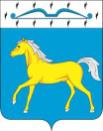 АДМИНИСТРАЦИЯ ПРИХОЛМСКОГО СЕЛЬСОВЕТА                          МИНУСИНСКОГО РАЙОНА   КРАСНОЯРСКОГО КРАЯПОСТАНОВЛЕНИЕ   04.10.2019 г.	                    п.Прихолмье	                             № 55 –пОб утверждении Проекта устройства общественных кладбищ, расположенных на территории Прихолмского сельсовета                                                                                                                                                                                                                               На основании статьи 8 Устава Прихолмского сельсовета, руководствуясь Федеральным законом от 12 января 1996 г.  № 8-ФЗ «О погребении и похоронном деле», Законом Красноярского края от 24.04.1997 № 13-487 «О семейных (родовых) захоронениях на территории Красноярского края», Постановлением Главного государственного санитарного врача Российской Федерации от 28.06.2011 N 84 «Об утверждении СанПиН 2.1.2882-11 «Гигиенические требования к размещению, устройству и содержанию кладбищ, зданий и сооружений похоронного назначения», ПОСТАНОВЛЯЮ:1. Утвердить  Проект устройства общественных кладбищ, расположенных на территории Прихолмского сельсовета Минусинского района Красноярского края (приложение 1). 2. Настоящее постановление вступает в силу со дня его официального опубликования в газете «Прихолмские вести».Глава Прихолмского  сельсовета:                                                 К.Г.ФорселПриложение 1к постановлению №55 -пот 04.10.2019 гПроектустройства общественных кладбищ, расположенных на территории Прихолмского сельсовета Минусинского района Красноярского краяПаспорт ПроектаВведение          Потребность в разработке Проекта устройства общественных кладбищ, расположенных на территории Прихолмского сельсовета Минусинского района Красноярского края (далее – Проект) обусловлена необходимостью реализации  закона № 131-ФЗ от 06.10.2003 «Об общих принципах организации местного самоуправления в Российской Федерации», Закон Красноярского края от 24.04.1997 №13-487 «О семейных (родовых) захоронениях на территории Красноярского края», Федерального закона от 12.01.1996 №8-ФЗ «О погребении и похоронном деле».           Проект содержит  чёткое представление  о  целях, ресурсах, потенциале  и об основных направлениях устройства общественных кладбищ на настоящее время, а также на  среднесрочную перспективу.           Цели развития поселения и проектные мероприятия, а также необходимые для их реализации ресурсы, обозначенные в Проекте,  могут ежегодно корректироваться и дополняться в зависимости от складывающейся ситуации, изменения внутренних и внешних условий.Выявление обеспеченности поселения в имеющихся и функционирующих на территории поселенияобщественных кладбищах2.1. Административное деление           В состав Прихолмского сельсовета входит два населенных пункта – поселок Прихолмье,поселок Притубинский. Расстояние от п. Прихолмье до районного центра, г. Минусинска  - 28 км, до столицы региона, г. Красноярска - 557 км.Расстояние от п. Притубинский до районного центра, г. Минусинска  - 40 км, до столицы региона, г. Красноярска -569 км.          Общая площадь сельсовета составляет 19446 га. Численность населения по данным на 01.01.2019 года составила  1447 человек.2.2. Наличие общественных кладбищ, сложившееся осуществление захоронений.          На территории поселка Прихолмье  захоронения осуществляются:- на существующем общественном кладбище традиционного захоронения площадью 1 га (сложившееся).На территории поселка Притубинский захоронения осуществляются:- на существующем общественном кладбище традиционного захоронения площадью 0,62 га (сложившееся).2.3. Расчет общественных кладбищ на расчетный срок(расчет произведен в соответствии с постановлением Правительства Красноярского края от 23 декабря 2014 года N631-п «Об утверждении региональных нормативов градостроительного проектирования Красноярского края»2.4. Обеспеченность Прихолмского сельсовета в имеющихся и функционирующих на территории поселения общественных кладбищах          Из расчета выявлено, что площадь существующего кладбища в п.Прихолмье, соответствует норме необходимости изыскивать дополнительную территорию для обустройства нового кладбища, площадь существующего кладбища в п.Притубинский меньше нормы,необходима дополнительная площадь для размещения кладбища.Выводы:          1. Мероприятия по обустройству новых территорий под общественные кладбища - планируются.          2. Необходимо выявить соответствие имеющихся и функционирующих кладбищ санитарно-эпидемиологическим правилам и нормативам,  возможность соблюдения гигиенических требований при организации захоронений и правил эксплуатации кладбищ.Выявление соответствия к размещению имеющихся ифункционирующих кладбищ  гигиеническим требованиям,санитарно- эпидемиологическим правилам и нормативам          Гигиенические требования к размещению, устройству и содержанию кладбищ утверждены постановлением Главного государственного санитарного врача Российской Федерации от 28.06.2011 №84 «Об утверждении СанПиН 2.1.2882-11 «Гигиенические требования к размещению, устройству и содержанию кладбищ, зданий и сооружений похоронного назначения»».Выводы:          1.Имеющиеся и функционирующие на территории Прихолмского сельсовета кладбище соответствует гигиеническим требованиям к размещению кладбищ.           2. С целью соблюдения гигиенических требований при организации захоронений и правил эксплуатации кладбищ необходимо определить мероприятия по устройству имеющегося и функционирующего на территории Прихолмского сельсовета кладбища. 4. Определение мероприятий по устройству имеющегося и функционирующего на территории Прихолмского сельсовета кладбищ с целью соблюдения гигиенических требований при организации захоронений и правил эксплуатации кладбищ5. Выполнение мероприятий по устройству имеющихся и функционирующих на территории Прихолмского сельсовета кладбищ6.   Оценка эффективности мероприятий Проекта    Выполнение включённых в Проект мероприятий при условии разработки эффективных механизмов их реализации   позволит соблюсти гигиенические требования при организации захоронений и правил эксплуатации кладбищ с целью реализацию гражданами права на благоприятную среду обитания, гарантированного Конституцией Российской Федерации.7.    Организация  контроля  за реализацией Программы     Организационная структура управления Проектом базируется на существующей схеме исполнительной власти Прихолмского сельсовета.      Общее руководство Программой осуществляет глава Прихолмского сельсовета, в функции которого в рамках реализации Проекта входит определение приоритетов, постановка оперативных и краткосрочных целей Проекта.               Оперативные функции по реализации Проекта осуществляют штатные сотрудники администрации Прихолмского сельсовета под руководством главы Прихолмского сельсовета.        Глава Прихолмского сельсовета осуществляет следующие действия:- рассматривает и утверждает план мероприятий, объемы их финансирования и сроки реализации.      Специалисты администрации Прихолмского сельсовета осуществляют следующие функции:- контроль выполнения плана мероприятий; - формирование бюджетных заявок на выделение средств из муниципального бюджета поселения; - подготовка предложений, заявок, связанных с выполнением плана мероприятий, с корректировкой сроков, исполнителей и объемов ресурсов по плану мероприятий.Наименование Проекта:Проект устройства общественных кладбищ, расположенных на территории Прихолмского сельсовета Минусинского района Красноярского края Основание разработки Проекта:Федеральный Закон № 8-ФЗ от 12.01.1996 «О погребении и похоронном деле»;Федеральный закон от 06.10.2003 №131-ФЗ «Об общих принципах организации местного самоуправления в Российской Федерации»;Закон Красноярского края от 24.04.1997 №13-487 «О семейных (родовых) захоронениях на территории Красноярского края»;Постановление Главного государственного санитарного врача Российской Федерации от 28.06.2011 №84 «Об утверждении СанПиН 2.1.2882-11 «Гигиенические требования к размещению, устройству и содержанию кладбищ, зданий и сооружений похоронного назначения»»;Устав Прихолмского сельсовета Минусинского района Красноярского краяЗаказчик Проекта:

Разработчик Проекта:Администрация Прихолмского сельсовета Минусинского района Красноярского краяАдминистрация Прихолмского сельсовета Минусинского района Красноярского краяОсновная цель Проекта:Реализация полномочий администрации Прихолмского сельсовета  в части организации ритуальных услуг и содержания общественных кладбищЗадачи Проекта:     1. Выявить обеспеченность поселения в имеющихся и функционирующих на территории поселения общественных кладбищах с целью определения необходимости обустройства новых территорий под общественные кладбища.     2. Выявить:- соответствие имеющихся и функционирующих кладбищ   санитарно-эпидемиологическим правилам и нормативам – по размещению кладбища;- возможность соблюдения гигиенических требований при организации захоронений и правил эксплуатации кладбищ.     3. Определить мероприятия:     - по устройству имеющихся и функционирующих на территории поселения кладбищ;     - по обустройству новых территорий под общественные кладбища.Сроки и этапы реализации Проекта:Срок реализации проекта – 2019 – 2025 г.г.Основные исполнители Проекта:- Администрация Прихолмского сельсовета;- общественные организации, действующие на территории сельского поселения ;- юридические лица, индивидуальные предприниматели, осуществляющие свою деятельность на территории поселения;- население поселения.Источники финансирования ПроектаПроект финансируется из местного, районного бюджетов. Средства предприятий, организаций, индивидуальных предпринимателей.№ ппНаименованиеЕдиница измеренияПринятые нормативы  Норма- тивная потреб-ность (га) В том числе:В том числе:№ ппНаименованиеЕдиница измеренияПринятые нормативы  Норма- тивная потреб-ность (га) Существующая ситуациятребуется запроек-тировать1Кладбище традиционного захоронения п. Прихолмьега0,24 га на 1 тыс. жителей0,999тыс.чел.*0,24 га=0,241-0,76№ ппНаименованиеЕдиница измеренияПринятые нормативы  Норма- тивная потреб-ность (га) В том числе:В том числе:№ ппНаименованиеЕдиница измеренияПринятые нормативы  Норма- тивная потреб-ность (га) Существующая ситуациятребуется запроек-тировать1Кладбище традиционного захоронения п. Притубинскийга0,24 га на 1 тыс. жителей0,448тыс.чел.*0,24 га=0,1070,620,51Требования СанПиН 2.1.2882-11Требования СанПиН 2.1.2882-11Существующее положение на кладбище п.ПрихолмьеСуществующее положение на кладбище п.Притубинский      Не разрешается размещать кладбища на территориях:первого и второго поясов зон санитарной охраны источников централизованного водоснабжения и минеральных источниковсоблюдаетсясоблюдается      Не разрешается размещать кладбища на территориях:первой зоны санитарной охраны курортовсоблюдаетсясоблюдается      Не разрешается размещать кладбища на территориях:с выходом на поверхность закарстованных, сильнотрещиноватых пород и в местах выклинивания водоносных горизонтовсоблюдаетсясоблюдается      Не разрешается размещать кладбища на территориях:со стоянием грунтовых вод менее двух метров от поверхности земли при наиболее высоком их стоянии, а также на затапливаемых, подверженных оползням и обвалам, заболоченныхсоблюдаетсясоблюдаетсяна берегах озер, рек и других открытых водоемов, используемых населением для хозяйственно-бытовых нужд, купания и культурно-оздоровительных целейсоблюдаетсясоблюдаетсяУчасток кладбища должен удовлетворять следующим требованиямиметь уклон в сторону, противоположную населенному пункту, открытых водоемов, а также при использовании населением грунтовых вод для хозяйственно-питьевых и бытовых целейсоблюдаетсясоблюдаетсяУчасток кладбища должен удовлетворять следующим требованиямне затопляться при паводкахсоблюдаетсясоблюдаетсяУчасток кладбища должен удовлетворять следующим требованиямиметь уровень стояния грунтовых вод не менее чем в двух метрах от поверхности земли при максимальном стоянии грунтовых вод. При уровне выше двух метров от поверхности земли участок может быть использован лишь для размещения кладбища для погребения после кремациисоблюдаетсясоблюдаетсяУчасток кладбища должен удовлетворять следующим требованиямиметь сухую, пористую почву (супесчаную, песчаную) на глубине 1,5 м и ниже с влажностью почвы в пределах 6 - 18%соблюдаетсясоблюдаетсяКладбища с погребением путем предания тела (останков) умершего земле (захоронение в могилу, склеп) размещают на расстоянии:от жилых, общественных зданий, спортивно-оздоровительных и санаторно-курортных зон в соответствии с санитарными правилами по санитарно-защитным зонам и санитарной классификации предприятий, сооружений и иных объектовсоблюдаетсясоблюдаетсяКладбища с погребением путем предания тела (останков) умершего земле (захоронение в могилу, склеп) размещают на расстоянии:от водозаборных сооружений централизованного источника водоснабжения населения в соответствии с санитарными правилами, регламентирующими требования к зонам санитарной охраны водоисточниковсоблюдаетсясоблюдаетсяТребования. СанПиН 2.1.2882-11Требования. СанПиН 2.1.2882-11Существующее положение на кладбище п.ПрихолмьеСуществующее положение на кладбище п.Притубинскийп. 2.7.   В проекте устройства кладбищ необходимо предусмотретьналичие водоупорного слоя для кладбищ традиционного типаВодоупорный слой данным Проектом предусмотреть невозможно, так как кладбище уже существует и функционирует, это исторически сложившаяся ситуацияВодоупорный слой данным Проектом предусмотреть невозможно, так как кладбище уже существует и функционирует, это исторически сложившаяся ситуацияп. 2.7.   В проекте устройства кладбищ необходимо предусмотретьсистему дренажаНет необходимости в системе дренажа из-за отсутствия избыточной влажностиНет необходимости в системе дренажа из-за отсутствия избыточной влажностип. 2.7.   В проекте устройства кладбищ необходимо предусмотретьобваловку территориинет необходимости в обваловке территории кладбища, т.к. кладбища находятся на возвышенности с песчаным грунтом, нет сточных вод нет необходимости в обваловке территории кладбища, т.к. кладбища находятся на возвышенности с песчаным грунтом, нет сточных вод п. 2.7.   В проекте устройства кладбищ необходимо предусмотретьхарактер и площадь зеленых насажденийИмеются зеленые насаждения, характерные для  данной местности естественного происхожденияИмеются зеленые насаждения, характерные для  данной местности естественного происхожденияп. 2.7.   В проекте устройства кладбищ необходимо предусмотретьорганизацию подъездных путей и автостоянокПодъездные пути и автостоянки имеются в удовлетворительном состоянии, в зимний период очищаемые от снежных заносовПодъездные пути и автостоянки имеются в удовлетворительном состоянии, в зимний период очищаемые от снежных заносовп. 2.7.   В проекте устройства кладбищ необходимо предусмотретьпланировочное решение зоны захоронений для всех типов кладбищ с разделением на участки, различающиеся по типу захоронений, при этом площадь мест захоронения должна быть не более 70% общей площади кладбищаИз-за незначительной площади кладбищ и малой численности захоронений планировка зоны захоронений с разделением на участки не целесообразнаИз-за незначительной площади кладбищ и малой численности захоронений планировка зоны захоронений с разделением на участки не целесообразнаразделение территории кладбища на функциональные зоны (входную, ритуальную, административно-хозяйственную, захоронений, зеленой защиты по периметру кладбища)Территория кладбища имеет функциональные зоны: входную,  захоронений, а также зеленую защиту по внешней стороне периметра кладбищаТерритория кладбища имеет функциональные зоны: входную, захоронений, а также зеленую защиту по внешней стороне периметра кладбищаканализование, водоснабжение, теплоэлектроснабжение, благоустройство территории. В соответствии с п.6.4.при отсутствии центрального водоснабжения и канализации в населенном пункте допускается устройство шахтных колодцевИз-за незначительной площади кладбищ и малой численности захоронений устройство шахтных колодцев не целесообразноИз-за незначительной площади кладбищ и малой численности захороненийустройство шахтных колодцев не целесообразноп.6.6.п.6.7.На участках кладбищ, крематориев, зданий и сооружений похоронного назначения необходимо предусмотреть зону зеленых насаждений, стоянки автокатафалков и автотранспорта, урны для сбора мусора, площадки для мусоросборников с подъездами к ним.Площадки для мусоросборников должны быть ограждены и иметь твердое покрытие (асфальтирование, бетонирование).Имеются зеленые насаждения, характерные для  смешанного леса естественного происхождения, определены площадки для сбора мусора; вывоз мусора производится 2 раза в год после схода снежного покрова - в апреле-мае и до выпада устойчивого снежного покрова – в сентябре- октябре.Имеются зеленые насаждения, характерные для  смешанного леса естественного происхождения,  определены площадки для сбора мусора; вывоз мусора производится 2 раза в год после схода снежного покрова - в апреле-мае и до выпада устойчивого снежного покрова – в сентябре -октябре.МероприятиеКоличество, период проведения работ на кладбище п..ПрихолмьеКоличество, период проведения работ на кладбище п.ПритубинскийСтроительство туалетов2019 г.2019 г.Ограждение (ремонт, покраска ограждения) территории кладбища2019г.2019 г.Расчистка от сухостойных деревьев, прореживание2020 г.2020 г.Устройство информационных стендов на центральном входе кладбища1 шт. – 2021г.1 шт.-2021 г.Строительство часовни для ритуальных услуг  Не планируетсяНе планируетсяВывоз мусора ежегодно по мере надобностиежегодно по мере надобностиОчистка подъездных путей и стоянок автотранспортаежегодно в зимний период по мере надобностиежегодно в зимний период по мере надобностиЗакупка и установка металлических урн для мусора (для автовывоза)2 урн – 2022 г.2 урн – 2022 г.Мероприятия по обустройству новых территорий под общественные кладбищаНе планируется2025 г.